PATNUBAY SA MISA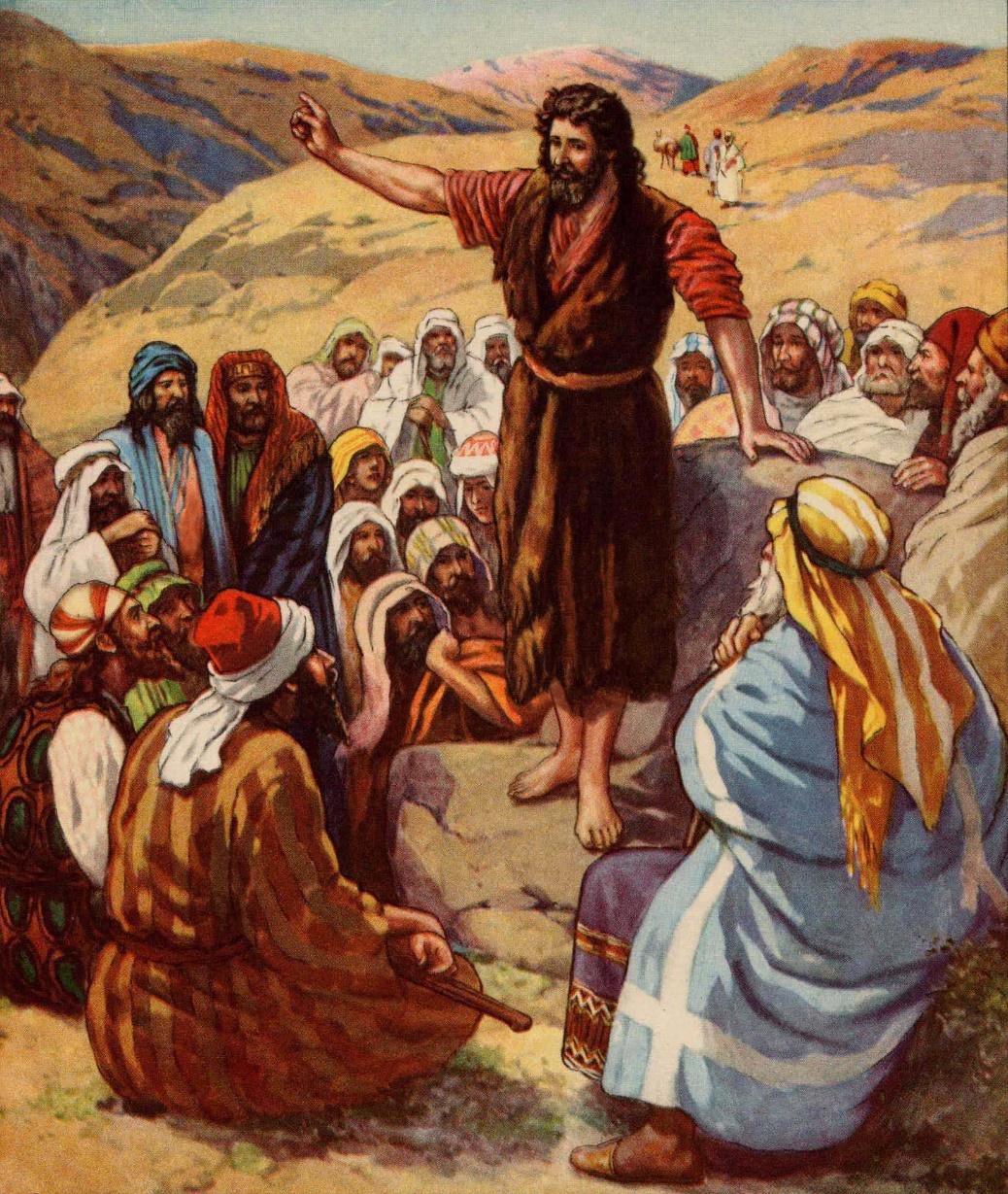 Panahon ng Adbiyento“Panibagong Pananalig”Disyembre 9, 2018Ikalawang Linggo ng AdbiyentoPrusisyonLahat ay tumayo.Banal Ang Panginoon (Holy Is The Lord)Talata) Banal ang Panginoon. Diyos na walang hanggan,aming sinasamba.Siya'y Kamangha-mangha, aming Gabay, Dakilang Diyos, Ama magpakailanpaman, Kapayapaan!Naghahari kailanpaman. Ating Tagapagligtas.Koro)Siya'y Banal! Siya'y Banal! Banal ang Panginoon!Tulay) Doon sa ilang isang tinig ang naghayag,“Ihanda ang daan ng Panginoon!Ang mga aba ay itataas,ibababa ang mapagmataas.Luwalhati ng Panginoo'y mahahayag,ito'y mahahayag sa lahat, mahahayag!”To End) Banal ang ating Panginoon!!!Pambungad na Pagbati(Haharap sa tao ang Tagapagdiwang)Tagapagdiwang:	Pagpalain ang Panginoon na nagpapatawad ng ating mga kasalanan.Mga Tao:	Ang awa Niya ay magpakailanman! Amen!Panalangin para sa Kabanalan Tagapagdiwang:	Tayo ay manalangin.(Humarap sa Altar)Makapangyarihang Diyos, Ikaw na nakababatid ng saloobin ng aming mga puso, lahat ng hangarin ay Iyong nalalaman at sa Iyo ay walang lihim na maitatago; linisin Mo ang aming mga puso at kaisipan sa pamamagitan ng patnubay ng Espiritu Santo, upang kami ay maging karapat-dapat na maghayag ng Iyong banal na Pangalan sa pamamagitan ni Kristo Hesus na aming Panginoon.Lahat:	Amen.Seremonya ng Pagsisisi (Haharap sa tao ang Diakono)Ang Sampung UtosDiakono:	Sinabi ng Panginoon, “Ako, ang Panginoon na inyong Diyos na nagpalaya sa inyo sa Egipto kung saan kayo inalipin. Huwag kayong sasamba sa ibang mga diyos maliban sa akin.MgaTao:	Panginoon kaawaan Mo kami at ikiling ang aming mga puso upang tuparin ang kautusang ito. Diakono:	“Huwag kayong gagawa para sa iyong sarili ng dios-diosan sa anyo ng anumang bagay sa langit, o sa lupa, o sa tubig. Huwag ninyo itong yuyukuran o sasambahin.”Mga Tao:	Panginoon kaawaan Mo kami at ikiling ang aming mga puso upang tuparin ang kautusang ito.Diakono:	Huwag ninyong gagamitin ang pangalan ng Panginoon ninyong Diyos nang walang kabuluhan. Sapagkat ang Panginoon ninyong Diyos ay humuhusga sa sinumang gumagamit ng Kanyang pangalan nang walang kabuluhan. Mga Tao:	Panginoon kaawaan Mo kami at ikiling ang aming mga puso upang tuparin ang kautusang ito.Diakono:	Ipangilin ninyo ang Araw ng Pangilin at panatilihin ang kabanalan nito.Mga Tao:	Panginoon kaawaan Mo kami at ikiling ang aming mga puso upang tuparin ang kautusang ito.Diakono:  	Igalang ninyo ang inyong ama at ina.Mga Tao:	Panginoon kaawaan Mo kami at ikiling ang aming mga puso upang tuparin ang kautusang ito.Diakono:    Huwag kayong papatay.Mga Tao:	Panginoon kaawaan Mo kami at ikiling ang aming mga puso upang tuparin ang kautusang ito.Diakono:    Huwag kayong mangangalunya.Mga Tao:	Panginoon kaawaan Mo kami at ikiling ang aming mga puso upang tuparin ang kautusang ito.Diakono:    Huwag kayong magnanakaw.Mga Tao:	Panginoon kaawaan Mo kami at ikiling ang aming mga puso upang tuparin ang kautusang ito.Diakono:    Huwag kayong sasaksi nang walang katotohanan laban sa inyong kapwa.Mga Tao:	Panginoon kaawaan Mo kami at ikiling ang aming mga puso upang tuparin ang kautusang ito.Diakono:  	Huwag ninyong pagnanasaan ang kabahayan ng inyong kapwa, o alin mang pag-aari niya.Mga Tao:  	Panginoon, kaawaan Mo kami at isulat itong Iyong mga kautusan sa aming mga puso. Diakono:  	Mga kapatid, ating kilalanin ang ating mga   kasalanan upang maihanda ang sarili na ipagdiwang ang Banal na Misteryo.(Haharap ang Diakono sa Altar, lahat ay tahimik na luluhod, at mananalangin.)Lahat:	Mahabaging Diyos, inaamin ko na ako’y nagkasala sa Iyo, sa isip, sa salita, at sa gawa, dahil sa mga bagay na aking ginawa at nakaligtaang gawin. Hindi Kita inibig ng buong puso; hindi ko inibig ang aking kapwa tulad ng pag-ibig ko sa aking sarili: ako ay nagpapakumbaba at lubos na nagsisisi. Alang-alang sa Iyong Anak na si Hesukristo, kaawaan Mo ako at patawarin, upang ako ay magalak sa Inyong kalooban at lumakad sa Iyong kaparaanan, sa ikaluluwalhati ng Iyong Pangalan.  Amen.(Haharap ang Tagapagdiwang sa tao)Tagapagdiwang:	Kahabagan kayo ng Makapangyarihang Diyos, at patawarin kayo sa inyong mga kasalanan sa pamamagitan ni Hesukristong ating Panginoon, palakasin nawa kayo sa lahat ng kabutihan at sa kapangyarihan ng Espiritu Santo ay panatilihin sa inyo ang buhay na walang hanggan.Lahat:	Amen.(Tatayo ang lahat)AWIT NG ADBIYENTOHALINA, O IMMANUEL(O Come, O Come, Emmanuel)1) Halina, O Emmanuel Palayain Mo ang IsraelMay gapos at naninimdimHanggang Si Hesus ay dumatingRefrain) Magsaya, magsaya!Emanuel ay darating, O Israel!2) Halina, O karununganBihisan ng kalakasanIpamulat ang pang-unawaNg daan Mo’y malakaran.3) Halina, nasa ng mga bansaPagbuklurin ang sangkatauhanNg maparam ang alitanAt Iyo kaming pagharian.4) Halina, aming liwanagKalul’wa ay naghihintayDaigin ang kadilimanLupigin ang kamatayan.Panalangin  (Haharap sa tao)Tagapagdiwang:	Ang Panginoon ay sumainyo.Mga Tao:	At sumaiyong espiritu.Tagapagdiwang:	Tayo ay manalangin.(Haharap sa Altar)Mahabaging Diyos, Ikaw ang Siyang nagpadala ng mga propreta upang mangaral ng pagsisisi at ihanda ang daan para sa aming kaligtasan. Bigyan Mo kami ng biyaya upang ingatan  ang kanilang mga paalala at iwaksi ang aming mga kasalanan upang masalubong namin nang may kagalakan ang muling pagbabalik ni Hesukristong aming Manunubos, na nabubuhay ang naghahari kasama Mo at ng Espiritu Santo, isang Diyos, ngayon at magpasawalang hanggang. Amen.Lahat: Amen.Pagpapahayag ng Salita(Magsiupo ang lahat)Unang Pagpapahayag ng Salita Tagapagpahayag: 	Ang pagpapahayag ng Salita ng Diyos hango sa Aklat ni Malakiasi ika-tatlong kabanata.Malakias 3: 1 – 4  Tagapagpahayag:	Ang Salita ng Panginoon.Mga Tao:	Salamat sa Diyos!Tagapagpahayag: 	Magsitayo po ang lahat para sa Tugunang Awit, hango sa Awit labing-dalawa.(Magsitayo ang lahat)Tugunang Awit: Awit 12: 1 – 8 Tagapagpahayag:	Panginoon, tulungan N’yo po ako, dahil wala nang natitirang makadios at ang mga tapat ay naglaho na.Mga Tao:	Halos lahat ay nagsisinungaling sa kanilang kapwa, pati pandaraya ay kanilang ginagawa.Tagapagpahayag:	Panginoon, patigilin N’yo na sana ang mga taong hambog at mapanloko.Mga Tao:	Sinasabi nila, “Sa pamamagitan ng aming pagsasalita kami ay magtatagumpay. Sasabihin namin ang gusto naming sabihin. At walang sinumang makakapigil sa amin.”Tagapagpahayag:	Sinabi ng Panginoon, “Dahil sa kaapihan ng mga dukha, at dahil sa daing ng mga napipighati, kikilos ako’t ibibigay ang tulong na kanilang ninanais.”Mga Tao:	Ang pangako ng Panginoon ay maaasahan, gaya ng pilak na pitong ulit na nasubukan sa umaapoy na hurno.Tagapagpahayag:	Panginoon, nalalaman namin na kami ay Inyong iingatan, at ilalayo sa lahing masasama magpakailanman.Mga Tao:	Dahil kahit saan ay may masasama, at pinupuri pa ng lahat ang gumagawa ng kasamaan.Gloria Patri(2016 version – Lorenz Sulit)Luwalhati sa Ama, at sa Anak, at sa Banal na EspirituSimula pa noong una, ngayon, at ito'y magpakaylanman. Amen.ADVENT SPECIALS (MESSIAH)O Thou That Tellest Good Tidings To Zion (Magsiupo ang lahat)Ikalawang Pagpapahayag ng Salita Tagpagpahayag:	Ang pagpapahayag ng Salita ng Diyos hango sa sulat ni San Pablo sa mga Taga-Filipos, Unang kabanata.Filipos 1: 1 – 11  Tagpagpahayag:	Ang Salita ng Panginoon.Mga Tao:	Salamat sa Diyos!Tagpagpahayag:	Magsitayo ang lahat.(Magsitayo ang lahat)Gradual Verse(Miter On, bless the Gospel Proclaimer)Tagpagpahayag:	Ang damo'y nalalanta, at kumukupas ang mga bulaklak, ngunit ang Salita ng ating Diyos ay mananatili magpakailanman.Gradual HymnTANGING IKAW ANG KARAPAT-DAPAT(Thou Art Worthy To Take the Book)Tanging Ikaw ang karapat-dapatSa Banal Na KasulatanPagkat dugo Mo't buhay,Sa 'mi'y tumubos at umakay tungo sa Diyos Ama.Sa bawat lahi at wika at angkan at mga bansaHinirang na alagad ng DiyosAt sila'y maghahari, maghahari sa mundo.Diakono:  		Ang Panginoon ay sumainyo.Mga Tao:	At sumainyong espiritu.Diakono:	Nawa, Panginoon, Ikaw ay mapasa aming mga isip, labi at puso upang marinig namin ang Inyong Mabuting Balita.	Ang Mabuting Balita ng ating Panginoong Hesukristo ayon kay San Lucas ika-tatlong kabanata.Mga Tao:	Luwalhati sa Iyo, O Panginoong Hesukristo!Lucas 3:1 – 6  Diakono: 	Ang Mabuting Balita ng ating Panginoon.The Word of the Lord.Mga Tao: 	Papuri sa Iyo, O Hesukristo!(Magsiupo ang lahat)Ang Homiliya (Magsitayo ang lahat)Kredo ng Niceno Sumasampalataya kami sa isang Diyos Amang Makapangyarihan sa lahat, Na may gawa ng langit at lupa, ng lahat na nakikita at hindi nakikita.Sumasampalataya kami sa isang Panginoong Hesukristo, Bugtong na Anak ng Diyos, nagmula sa Ama bago pa nagkapanahon. Diyos buhat sa Diyos, liwanag buhat sa liwanag, Diyos na totoo buhat sa Diyos na totoo, isinilang at hindi ginawa, kaisa ng Ama sa pagka-Diyos, at sa pamamagitan Niya ay ginawa ang lahat. Dahil sa ating pawang mga tao at dahil sa ating kaligtasan, Siya ay nanaog mula sa kalangitan. Sa kapangyarihan ng Espiritu Santo nagkatawang-tao Siya kay Birheng Maria at naging tao. Dahil sa atin ipinako sa krus sa hatol ni Poncio Pilato, Nagpakasakit sa kamatayan at inilibing. Sa ikatlong araw muli Siyang nabuhay ayon sa Banal na Kasulatan, Umakyat Siya sa kalangitan at nakaluklok sa kanan ng Amang Maykapal. Paririto Siyang muli na may dakilang kapangyarihan, upang hatulan ang mga buhay at mga patay.Sumasampalataya kami sa Espiritu Santo, Panginoon at nagbibigay-buhay na nanggagaling sa Ama. Kaisa ng Ama at ng Anak sinasamba Siya at niluluwalhati. Nagsalita Siya sa pamamagitan ng mga propeta.Sumasampalataya kami sa isang Banal na Simbahang Katolika at Apostolika. Gayundin sa isang binyag sa ikapagpapatawad ng mga kasalanan. At hinihintay namin ang mulíng pagkabuhay ng nangamatay at ang buhay na walang hanggan. Amen. Ang Panalangin ng Bayan  Tagapaghayag:	Tayo’y manalangin sa Panginoon ng buong puso at isipan at sambitin, “Panginoon, maawa Ka.”Para sa kapayapaan buhat sa itaas, sa pag-ibig ng Diyos at para sa kaligtasan ng ating mga kaluluwa, manalangin tayo sa Panginoon. Mga Tao: 	Panginoon, maawa Ka.Tagapaghayag:	Para sa kapayapaan ng mundo, para sa kapakanan ng Banal na Simbahan ng Diyos at sa pagkakaisa ng lahat ng tao, Manalangin tayo sa Panginoon.Mga Tao: 	Panginoon, maawa Ka.Tagapaghayag:	Para kay Obispo Craig, Obispo Ricardo at Obispo Ariel, at para sa lahat ng kaparian at kanilang nasasakupan, manalangin tayo sa Panginoon.Mga Tao: 	Panginoon, maawa Ka.Tagapaghayag:	Para kay Pangulong Duterte, para sa mga namumuno sa aming bansa at sa lahat ng may kapangyarihan, manalangin tayo sa Panginoon.Mga Tao: 	Panginoon, maawa Ka.Tagapaghayag:	Para sa kalakhang Maynila, para sa bawa’t lungsod at komunidad, at para sa lahat ng naninirahan dito, manalangin tayo sa Panginoon. Mga Tao: 	Panginoon, maawa Ka.Tagapaghayag:	Para sa kalagayan ng panahon at para sa kasaganaan ng mga ani ng lupa, manalangin tayo sa Panginoon. Mga Tao: 	Panginoon, maawa Ka.Tagapaghayag:	Para sa daigdig na ipinagkaloob ng Diyos sa atin at para sa karunungan ng pag-aalaga nito, manalangin tayo sa Panginoon. Mga Tao: 	Panginoon, maawa Ka.Tagapaghayag:	Para sa manlalakbay sa lupa, sa karagatan o sa himpapawid, manalangin tayo sa Panginoon.Mga Tao: 	Panginoon, maawa Ka.Tagapaghayag:	Para sa matatanda at sa may kapansanan, para sa mga balo at ulila, at para sa may karamdaman at nagdurusa, manalangin tayo sa Panginoon.Mga Tao: 	Panginoon, maawa Ka.Tagapaghayag:	Para sa mahihirap at aba, para sa walang ikinabubuhay at mga dukha, para sa mga nakabilanggo at nahatulan, at sa mga nakaaalala at kumakalinga sa kanila, manalangin tayo sa Panginoon. Mga Tao: 	Panginoon, maawa Ka.Tagapaghayag:	Para sa lahat ng mga pumanaw na umaasa sa muling pagkabuhay, at sa lahat ng mga namatay, manalangin tayo sa Panginoon. Mga Tao: 	Panginoon, maawa Ka.Tagapaghayag:	Para sa kaligtasan sa anumang panganib, karahasan, pang-uusig, at pang-aalipusta, manalangin tayo sa panginoon. Mga Tao: 	Panginoon, maawa Ka.Tagapaghayag:	Nang maisakatuparan namin sa buhay ang pananampalataya at pag-asa ng walang pagdurusa at pagsisisi, manalangin tayo sa Panginoon. Mga Tao: 	Panginoon, maawa Ka.Tagapaghayag:	Pag-ingatan, iligtas kami at sa Inyong kahabagan, pangalagaan Niyo kami, O Panginoon, sa Iyong pagpapala.Mga Tao: 	Panginoon, maawa Ka.Diakono:	Sa pakikipag-isa sa lahat ng mga santo, itagubilin natin ang ating mga sarili, at ang isa’t-isa, at ang lahat ng ating pagkabuhay kay Kristo na ating Diyos, habang itinataas natin ang Sama-samang Panalangin.Ang Sama-samang Panalangin Makapangyarihang Diyos at Hari, ang aming tahanan sa lahat ng lahi, may-ari ng lupa at lahat ng nilalaman nito:Ipagkaloob Mo sa amin ang itinalagang pamana, at ang biyaya upang maitayo ang mga kaginhawaan ng Iyong mga hinirang, sa paraang mapanumbalik ang Iyong wangis at ang walang hanggang paglago ng pag-ibig para sa Iyo, upang maging tahanan ng Iyong presensiya at tagapangasiwa ng Iyong buhay;sa kaluwalhatian ni Hesukristong aming Panginoon, na nabubuhay at naghahari kasama Mo at ng Espiritu Santo, isang Diyos, ngayon at magpakailanman. Amen.Panalangin Tagapagdiwang:	Kung paanong ang Iyong mga propeta ay tapat sa kanilang tungkulin na ipangaral ang Iyong mga pangako, O Diyos, nawa’y gawin Mo din kaming iyong hinirang na mga pari na maging matapat din sa pagpapahayag ng Iyong karilagan sa salinlahing ito. Ito ang aming samo’t dalangin sa Pangalan ni Kristong aming Panginoon.Lahat:	Amen.Ang Kapayapaan Tagapagdiwang: 	Ang kapayapaan ng Panginoon ay laging sumainyo.	The peace of the Lord is always with you.Mga Tao:	At sumaiyong espiritu.And also with you.Tagapagdiwang:	Tayo ay mag-alay ng tanda ng kapayapaan sa isa’t isa.Awit ng Pagsamba:Ang Pag-aalay ng PapuriAng Pag-aalay:Ang Pag-aalay ng SariliTUNAY NA YAMAN (Arnel De Pano)1) Malasin mong mabuti ang mundong puno na nang dilimMababanaag mong bawat daan hangganan ay banginBakit pipilitin dito abutinAng yaman ba nitong mundo ang tanging hangarin?2) Lahat ng bagay sa mundong ito tunay na lilipasLiban sa isang bagay na kailanma’y ‘di kukupasPagsikapan mong ito ay abutinPagkat walang hanggang buhay ang ‘Yong kakamtin! (kakamtin)KORO)Sa puso mo mananahan tunay na kayamananHinihintay lamang Niya Kung Siya’y iyong pagbubuksan!Tanging kay Hesus mo matatagpuanTunay na yaman magpakailanman(Repeat II, KORO)TULAY)Sinasabi Ni Hesus tungkol sa yaman ng taoKung nasaan ito naro’n din ang iyong pusoHuwag ka nang maging hangalPagkat maling yaman, sa’yo ay sasakal(Repeat KORO 2x)End) Tunay na yaman magpakailanman!PURIHIN SAMBAHINTalata)Tayo nang umawit ng buong galak at siglaatin S'yang purihin sa sayaw at pagkanta.Utusan ang ating laman at isipan,Kaluluwa at buong kalooban na purihin Siya.Koro)Ating purihin, sambahin Diyos na dakilaNa may lalang ng lahat ng nilikha,Samasama't iisang magpasalamatSa Kanyang biyaya't pagibig na tapat.Coda) Pagibig na tapat. (2x)APOY NA BUMABALOT (All-Consuming Fire)Talata)Apoy na bumabalot,Laman ng aking puso,Pinakamamahal kong Panginoon.Aking pagninilay, at kapayapaan,Pinakamamahal kong Panginoon.Koro)Luwalhati sa'Yo O Hesus,Tinataas Ka, Dakilang Diyos.Maluwalhating naghahari,Aking tahanan magpakaylanman.NO OTHER NAME1) One Name holds weight above them all,His fame outlasts the earth He formed,His praise resounds beyond the stars,And echoes in our hearts, the greatest One of all.2) His face shines brighter than the sun,His grace as boundless as His love,He reigns with healing in His wings,The King above all kings, the greatest One of all.Chorus) Lift up our eyes, see the King has come,Light of the world reaching out for us,There is no other Name, there is no other Name,Jesus Christ our God.Seated on high, the undefeated One,Mountains bow down as we lift Him up,There is no other Name, there is no other Name,Jesus Christ our God.3) Find hope when all the world seems lost,Behold, the triumph of the cross,His power has trampled death and grave,Our life found in His Name, the greatest Name of all.Bridge) The earth will shake and tremble before Him,Chains will break as heaven and earth sing,“Holy is the Name, holy is the Name of Jesus, Jesus, Jesus.”CODA) There is no other Name, there is no other Name,There is no other Name, there is no other Name, Jesus.Ang DoxolohiyaDOXOLOGY(Traditional – Ken & Bourgeois)Purihin ang Nagpapala,Diyos ng buong sangnilikha,Purihin sa kalangitan Ama, Anak, at Diwang Banal. AmenPaghahandog Ng Mga Alay(Standing behind the Altar, the Presider now takes the paten with the bread and, holding it slightly raised above the altar, says:)Tagapagdiwang:	Pinagpala Ka, Panginoong Diyos ng sangnilikha. Sapagkat sa Iyong kabutihan ay aming natanggap ang tinapay na aming iniaalay sa Iyo na bunga ng kalupaan at gawa ng tao. Ito ay magiging katawan ni Kristo. Mga Tao:	Pagpalain ang Diyos magpakailan man.
(While pouring a small amount of water into the chalice and flagons), the Presider says quietly)Tagapagdiwang:   Sa pamamagitan ng misteryo nitong tubig at alak, nawa ay makabahagi kami sa kabanalan ni Kristo, na nagpakumbaba upang makibahagi sa aming pagkatao.(Then the Presider takes the chalice and, holding it slightly raised above the altar, says:)Tagapagdiwang:	Pinagpala Ka, Pamginoong Diyos ng sangnilikha. Sapagkat sa Iyong kabutihan ay aming natanggap ang alak na aming iniaalay sa Iyo, na bunga ng ubasan at gawa ng tao; Ito ay magiging dugo ni Kristo.Mga Tao:	Pagpalain ang Diyos magpakailan man.(Then the Presider takes an offering basket and, holding it slightly raised above the altar, says:)Tagapagdiwang:	Pinagpala Ka, Panginoong Diyos ng sangnilikha. Sapagkat sa Iyong kabutihan ay inihahandog namin sa Iyo itong mga ikapu at alay. Ang mga ito ay gagamitin sa Iyong simbahan para sa mga gawaing Iyong itinalaga para sa amin at sa pagpapalawak ng Iyong kaharian.(The Presider then places the offering below the altar, then turns to the side and washes his hands, quietly saying:)Tagapagdiwang: 	Hugasan Mo ako, O Panginoon, mula sa aking kasamaan at linisin Mo ako mula sa aking kasalanan.  Exhortation To Pray (Orate fratres)(The Presider returns to the center of the altar and faces the people, and says:)Tagapagdiwang: 	Ipanalangin ninyo mga kapatid, nawa ang ating handog ay maging katanggap-tanggap sa Diyos, ang makapangyarihang Ama. Mga Tao: 	Nawa tanggapin ng Panginoon ang handog mula sa iyong mga kamay para sa kapurihan at kaluwalhatian ng Kanyang pangalan, para sa ating kabutihan at sa kabutihan ng lahat ng Kanyang banal na Simbahan.   Amen.Dakilang Pasasalamat Tagapagdiwang: 	Ang Panginoon ay sumainyo.		Mga Tao:	At sumaiyong espiritu.Tagapagdiwang: 	Itaas ninyo ang inyong mga puso.		Mga Tao:	Itinataas namin sa Panginoon.Tagapagdiwang: 	Pasalamatan natin ang ating Panginoong Diyos.Mga Tao:	Marapat na Siya ay pasalamatan at papurihan.Pagpapala ng Pangalan (Adbiyento 1 CEC)Tagapagdiwang:	Tunay na nararapat at matuwid, aming tungkulin at kaligtasan, palagi at saanman ang magbigay pasasalamat sa Iyo, Panginoon, banal na Ama, makapangyarihan at walang hanggang Diyos, sa pamamagitan ni Kristong aming Panginoon.Sapagkat sa una Niyang pagparito ay tinaglay Niya ang kababaan ng pagiging tao, at tinupad ang layuning Iyong binuo mula pa sa mahabang panahon, at binuksan para sa amin ang daan tungo sa walang hanggang kaligtasan, upang sa Kanyang pagbabalik ng may kaluwalhatian at kamahalan kung kailan ang lahat ay mahahayag, kaming naghintay sa araw na iyon ay magkamit ng dakilang pangako na ngayo'y lakas-loob naming inaasam.Kaya't kasama ng mga anghel at arkanghel, mga kaharian, at lahat ng hukbo at mga kapangyarihan sa kalangitan, aming inaawit ang awit ng Iyong kaluwalhatian, at walang katapusan naming pinagbubunyi:Sanctus BenedictusSANCTUS(Jorvina)Holy, Holy, HolyLord God of hosts!Holy, Holy, HolyLord God of hosts!Heaven and earth are filled with Thy glory!Glory be to The O Lord Most High!Blessed is He who comes, in the Name of Lord!Hosannah! In the highest!In the highest!Tagapagdiwang: 	Banal at mapagpalang Ama, sa Iyong walang hanggang pagmamahal, kami ay Iyong nilikha para sa Iyo. Nang kami ay mahulog sa kasalanan at mapasailalim sa kasamaan at kamatayan, sa Iyong awa ay Iyong isinugo si Hesukristo, ang Iyong bugtong at walang hanggang Anak, upang makibahagi sa aming pagkatao, upang mabuhay at mamatay bilang isa sa amin, upang ipagkasundo kami sa Iyo, ang Diyos at Ama ng lahat. Iniunat Niya ang Kanyang mga bisig sa krus at inialay ang Kanyang sarili, bilang pagsunod sa Iyong kalooban, isang ganap na pagpapakasakit para sa sanlibutan.Epiclesis(Magsiluhod ang lahat)(The Presider joins his hands, then, holding them outstretched over the offerings, says:)Tagapagdiwang: 	Kaya Ama, ipinapanalangin namin na sa Iyong kabutihan at awa, ang Iyong Banal na Espiritu Santo nawa ay bumaba sa amin at sa mga alay na ito, at gawing banal ang mga ito at ipakitang ito ay banal na alay para sa mga banal Mong hinirang, ang tinapay ng buhay at ang saro ng kaligtasan, (The Presider joins his hands, then makes the sign of the cross once over both bread and chalice, and says:)	ang  Katawan at Dugo ng Iyong Anak, na si Hesukristo, kung saan ang Iyong utos ay ipinagdiriwang ang mga misteryo.AnamnesisTagapagdiwang: 	Nang gabing Siya ay isinuko sa pagpapakasakit at kamatayan, kumuha ang Panginoong Hesukristo ng tinapay; matapos magpasalamat sa Iyo, hinati Niya ito, ibinigay sa Kanyang mga alagad at sinabi:	"Kunin ninyo ito at kanin; Ito ang Aking katawan na iniaalay para sa inyo. Gawin ninyo ito bilang pag-alaala sa Akin."(The Presider shows the consecrated host to the people, places it on the paten, and bows or genuflects in adoration.)Tagapagdiwang: 	Pagkatapos ng hapunan, kinuha Niya ang saro ng alak, matapos magpasalamat, ibinigay sa Kaniyang mga alagad at nagwika:  	“Uminom kayong lahat, ito ang Aking Dugo ng Bagong Pakikipagtipan na tinitigis para sa inyo at para sa lahat, sa ikapagpapatawad ng mga kasalanan. Sa tuwing iinumin ninyo ito, gawin ninyo ito sa pag-alaala sa Akin.” (The Presider shows the consecrated chalice to the people, places it on the corporal, and bows or genuflects in adoration.)(Magsitayo ang lahat)Misteryo ng PananampalatayaTagapagdiwang: 	Ama, ipinagdiriwang namin ngayon ang pag-ala-ala ng aming pagkatubos. Paggunita sa kamatayan ni Hesukristo at ang Kanyang pinagmulan buhat sa mga patay, pagpapahayag ng Kanyang muling pagkabuhay at pag-akyat Niya sa kanang kamay at paghihintay sa muli Niyang pagbabalik nang may kaluwalhatian. Aming inaalay sa Iyo itong tinapay at saro, ang mga kaloob na ibinigay Mo sa amin, pinupuri Ka namin habang ipinapahayag ang misteryo ng pananampalataya: Lahat:	Si Kristo ay namatay, Si Kristo ay nabuhay, Si Kristo ay babalik muli!  Panalangin para sa SimbahanTagapagdiwang: 	Pagkalooban kaming lahat na nakibahagi sa tinapay at sa saro na ito, na kami ay maging isang katawan at isang espiritu, buhay na handog upang papurihan ang Inyong Pangalan.	Alalahanin Mo, Panginoon, ang Iyong isang banal na katoliko at apostolikong Simbahan, na tinubos Mo sa pamamagitan ng banal na dugo ni Hesukristo. Ipahayag ang pagkakaisa, pangalagaan ang pananampalataya at panatilihin ang kapayapaan.	Alalahanin Mo ang aming Patriyarka na si Obispo Craig, ang aming Primate na si Obispo Ricardo, at ang aming Obispo na si Ariel, at lahat ng mga ministro sa Iyong simbahan at ituro ng tunay na pananampalataya na mula sa mga apostol.	Alalahanin Mo ang taong ipinapanalangin namin ngayon: _______(He prays for them briefly with hands joined. Then, with hands extended, he continues)Tagapagdiwang: 	At pagkalooban kami na masumpungan namin ang pamana kasama si Birheng Maria at Jose na kanyang asawa, kasama ng mga patriyarka, mga propeta, mga apostol at mga martir at ang lahat ng mga santo na kung saan natagpuan ang pagtatangi sa pamamagitan Mo sa mga panahong lumipas. Pinupuri Ka namin sa pakiki-isa sa Kanila at niluluwalhati sa pamamagitan ng Iyong Anak na si Hesukristong aming Panginoon.   (The Presider takes the chalice and the host and, lifting them up, says:)Tagapagdiwang:	Sa pamamagitan ni Hesukristo, kasama Niya at sa Kaniya ang lahat ng parangal at papuri ay sa Iyo, Diyos Amang Makapangyarihan sa lahat, kasama ng Espiritu Santo magpasawalang hanggan.   Lahat:	Amen.Ang Panalangin ng Panginoon Tagapagdiwang:	Sa tagubilin ni Hesukristo na ating Tagapagligtas, lakas-loob na tayo ay manalangin…Lahat:                  	AMA NAMINMusika at Titik ni Fr. Manoling Francisco, SJAmá namin, sumásalangit Ka,Sambahin ang ngalan Mo.Mápasá amin ang kaharian Mo,Sundín ang loob Mo dito sa lupà para ng sa langit.Bigyan Mo po kami ngayon ng aming kakanin sa araw-araw,at patawarin Mo kami sa aming mga sala.Para nang pagpapatáwad namin sa nagkakasala sa amin.At huwag Mo kamíng ipahintúlot sa tuksó.At iadyâ Mo kami sa lahat ng masama.Sapagka’t sa’Yo ang kaharian, kapangyarihan, at kapurihanNgayon at magpakailanpamanNgayon at magpakailanpamanAgnus DeiKORDERO NG DIYOSMusika at Titik ni Fr. Manoling Francisco, SJKordero ng Diyos na nag-aalis ng mga kasalanan ng mundoMaawa Ka sa amin, Kordero ng Diyos, maawa KaKordero ng Diyos na nag-aalis ng mga kasalanan ng mundo.Maawa Ka sa amin, Kordero ng Diyos, maawa KaKordero ng Diyos na nag-aalis ng mga kasalanan ng mundoIpagkaloob Mo sa amin ang kapayapaan.(Presider breaks the consecrated host in half, then breaks off a small piece and places it in the chalice.  Then he elevates the host and the chalice together, saying)Ang Pag-aanyaya sa Komunyon Tagapagdiwang: 	Ito ang Kordero ng Diyos na nag-aalis ng kasalanan ng sanlibutan. Mapalad tayong naanyayahan sa Kanyang piging.Mga Tao:	Panginoon, hindi ako karapat-dapat na Ikaw ay manahan sa akin, ngunit sa isang salita Mo lamang ay gagaling na ang aking kaluluwa.    Tagapagdiwang: 	Ang mga kaloob ng Diyos para sa mga hinirang ng Diyos: tanggapin ninyo ito bilang pag-alaala na si Hesus ay namatay para sa inyo at magpasalamat nang buong puso.Ang Banal na Komunyon IKAW ANG BATO NG AKING KALIGTASAN (Rock Of My Salvation)Talata)Ikaw ang bato ng aking kaligtasan,Lakas ng aking buhay.Ikaw ang pag-asa at sandigan,Hesus sa'Yo mananawagan.Koro)Nananalig sa'Yo, Panginoon,Sa wagas Mong pag-ibig;Laging nakatugon sa pangangailangan,Hesus sa'Yo mananangan.BROKEN VESSELS (Amazing Grace)1) All these pieces, broken and scatteredIn mercy gathered, mended and wholeEmpty handed but not forsakenI’ve been set free, I’ve been set freeChorus)Amazing grace, how sweet the soundThat saved a wretch like meI once was lost but now I am foundWas blind but now I see2) You take our failure, You take our weaknessYou set Your treasure in jars of claySo take this heart, Lord, I’ll be Your vesselThe world to see, Your life in meBRIDGE/CODA) Oh I can see You nowOh I can see the love in Your eyesLaying Yourself downRaising up the broken to lifePanalangin Pagkatapos ng Komunyon Tagapagdiwang:	Tayo ay manalangin. Lahat:	Walang hanggang Diyos, makalangit na Ama, magiliw Mo kaming tinanggap na buhay na bahagi ng katawan ng Iyong Anak na aming Tagapagligtas na si Hesukristo, at kami ay nakibahagi sa pang-espirituwal na pagkain ng sakramento ng Iyong Katawan at Dugo.Isugo Mo kami sa sanlibutan nang may kapayapaan at ipagkaloob sa amin ang lakas ng loob upang Ikaw ay mahalin at paglingkuran nang may kagalakan at katapatan sa pamamagitan ni Hesukristong aming Panginoon. Amen.  				 (Please be seated)Announcements(Please stand)Bendisyon(Miter on)Obispo: 			Ang Panginoon ay sumainyo.Mga Tao: 		At sumainyong espiritu. Obispo:	Ang tulong natin ay nagmula sa Panginoon.Mga Tao: 		na Siyang gumawa ng langit at lupa.Diakono: 	Magsiyuko po tayo at manalangin para sa pagpapala ng Diyos.Tagapagdiwang:	Nawa kami na naghihintay sa muli Mong pagbabalik nang may kapangyarihan at kahanga-hangang kaluwalhatian ay mabiyayaan upang maging matatag sa pananampalataya, nagagalak sa pag-asa at matapat sa pagmamahal;	At ang pagpapala ng Makapangyarihang Diyos,  ang Ama, ang Anak at ang Espiritu Santo ay laging sumainyo sa araw na ito at magpakailanman. Amen.Lahat:			Amen.RecessionalLAHAT AY MAGPUGAY (Lift Up You Heads)Talata)Lahat ay magpugay sa Dakilang HariLahat ay yumukod, Sambahin Siya't umawit!Koro)Sa Kanyang kamahalanLahat ng papuri'yBanal at wagas, niluluwalhatiang Hari ng mga hari.CODA) Banal at wagas, niluluwalhatiang Hari ng mga hari.The Extinguishing of the Altar CandlesAng Paghayo Diakono:	Humayo kayo na may kapayapaan upang ibigin at paglingkuran ang Panginoon.Mga Tao:	Salamat sa Diyos! Amen.   